Subject: Your Action Needed:  Review/Update Your Surcharge Status Our records indicate that you are enrolled in a healthcare plan for 2020, and you (and your covered dependents age 18+) are currently defaulted to pay a monthly surcharge(s).  In addition to your monthly healthcare premium, you will be charged a $100 monthly surcharge for each covered individual for the tobacco user surcharge and/or working spouse surcharge beginning January 1, 2020.  If you need to review your 2020 elections and surcharges, you may do so by logging in to the  OneUSG Connect-Benefits website.   Once you log into the portal, select “Health and Insurance” at the top of the page, then the green tile to the lower right of the page that says, “View Future Coverage Costs (effective 1/1/2020)”.  See screen shots below:  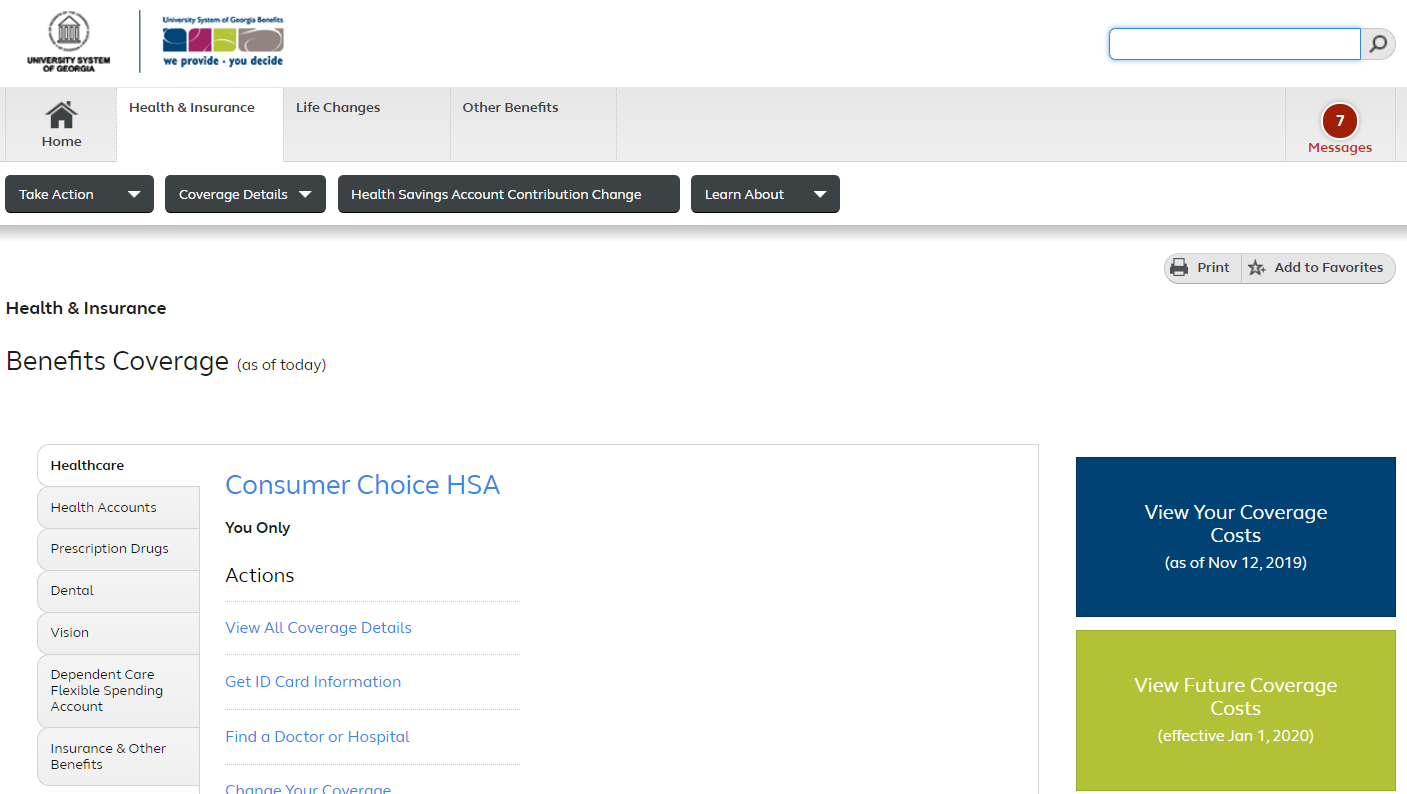 After reviewing your benefit elections for calendar year 2020,  if you  need to update your, or your covered dependent(s) surcharge status, you may call the OneUSG Connect – Benefits call center before 12/31/2019. Otherwise, the surcharge(s) will apply.   Call the OneUSG Connect – Benefits Call Center at 1-844-5-USGBEN (1-844-587-4236). Expert representatives are available Monday – Friday 8 a.m. to 5 p.m. Eastern time.Please note that no refunds will be given.